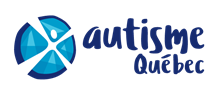 Inscription 2022-2023Répits de Québec 13 ans et plusInscription 2022-2023Répits de Québec 13 ans et plusInscription 2022-2023Répits de Québec 13 ans et plusIDENTIFICATIONIDENTIFICATIONIDENTIFICATIONIDENTIFICATIONNom du participant :      Date de naissance :      Nom du parent :      Courriel du parent :      Téléphone du parent :      Nom du participant :      Date de naissance :      Nom du parent :      Courriel du parent :      Téléphone du parent :      Nom du participant :      Date de naissance :      Nom du parent :      Courriel du parent :      Téléphone du parent :      Nom du participant :      Date de naissance :      Nom du parent :      Courriel du parent :      Téléphone du parent :      CHOIX DES DATESCHOIX DES DATESCHOIX DES DATESCHOIX DES DATESDATESDATESDATESCHOIX(Sélectionner les dates que vous désirez avoir)Je n’ai pas de préférence, mais j’aimerais avoir       répits. Je n’ai pas de préférence, mais j’aimerais avoir       répits. Je n’ai pas de préférence, mais j’aimerais avoir       répits. Je n’ai pas de préférence, mais j’aimerais avoir       répits. 16 au 18 septembre 202216 au 18 septembre 202216 au 18 septembre 202230 septembre au 2 octobre 202230 septembre au 2 octobre 202230 septembre au 2 octobre 202214 au 16 octobre 202214 au 16 octobre 202214 au 16 octobre 202228 au 30 octobre 202228 au 30 octobre 202228 au 30 octobre 202211 au 13 novembre 202211 au 13 novembre 202211 au 13 novembre 202225 au 27 novembre 202225 au 27 novembre 202225 au 27 novembre 20229 au 11 décembre 20229 au 11 décembre 20229 au 11 décembre 202227 au 29 décembre 202227 au 29 décembre 202227 au 29 décembre 202213 au 15 janvier 202313 au 15 janvier 202313 au 15 janvier 202327 au 29 janvier 202327 au 29 janvier 202327 au 29 janvier 202310 au 12 février 202310 au 12 février 202310 au 12 février 202324 au 26 février 202324 au 26 février 202324 au 26 février 202310 au 12 mars 202310 au 12 mars 202310 au 12 mars 202324 au 26 mars 202324 au 26 mars 202324 au 26 mars 20237 au 10 avril 2023 (3 jours)7 au 10 avril 2023 (3 jours)7 au 10 avril 2023 (3 jours)21 au 23 avril 202321 au 23 avril 202321 au 23 avril 20235 au 7 mai 20235 au 7 mai 20235 au 7 mai 202319 au 22 mai 2023 (3 jours)19 au 22 mai 2023 (3 jours)19 au 22 mai 2023 (3 jours)2 au 4 juin 20232 au 4 juin 20232 au 4 juin 2023PAIEMENTPAIEMENTPAIEMENTPAIEMENT Parents ParentsNom du parent :      Nom du parent :       CLSC (CIUSSS) CLSC (CIUSSS)Nom de l’agente administrative :      *** Si vous ne connaissez pas le nom de l’agente administrative au dossier, votre travailleur social pourra vous le fournir ***Nom de l’agente administrative :      *** Si vous ne connaissez pas le nom de l’agente administrative au dossier, votre travailleur social pourra vous le fournir ***Assurez-vous de nous avoir remis les documents suivants avant le 15 juillet 2022 :Une copie d’un document confirmant le diagnostic de votre enfant (dans le cas d’une première inscription à Autisme Québec)Le document intitulé Fiche du participant 2022-2023 (si vous ne l’avez pas déjà complété pour l’inscription du camp 2022). Ce document est disponible sur notre site web sous l’onglet Services directs. Vous devez remplir la Fiche du participant chaque année.Assurez-vous de nous avoir remis les documents suivants avant le 15 juillet 2022 :Une copie d’un document confirmant le diagnostic de votre enfant (dans le cas d’une première inscription à Autisme Québec)Le document intitulé Fiche du participant 2022-2023 (si vous ne l’avez pas déjà complété pour l’inscription du camp 2022). Ce document est disponible sur notre site web sous l’onglet Services directs. Vous devez remplir la Fiche du participant chaque année.Assurez-vous de nous avoir remis les documents suivants avant le 15 juillet 2022 :Une copie d’un document confirmant le diagnostic de votre enfant (dans le cas d’une première inscription à Autisme Québec)Le document intitulé Fiche du participant 2022-2023 (si vous ne l’avez pas déjà complété pour l’inscription du camp 2022). Ce document est disponible sur notre site web sous l’onglet Services directs. Vous devez remplir la Fiche du participant chaque année.Assurez-vous de nous avoir remis les documents suivants avant le 15 juillet 2022 :Une copie d’un document confirmant le diagnostic de votre enfant (dans le cas d’une première inscription à Autisme Québec)Le document intitulé Fiche du participant 2022-2023 (si vous ne l’avez pas déjà complété pour l’inscription du camp 2022). Ce document est disponible sur notre site web sous l’onglet Services directs. Vous devez remplir la Fiche du participant chaque année.